POIŠČI BESEDESmeri skritih besed: levo, desno, dol, gor ter obe diagonali v obe smeri (8 smeri).TULIPAN  -  TELOH  -  MARJETICA  -  VIJOLICA  -  NARCISA  -  MAČICE  -  TROBENTICA  -  KRONICA  -  ZVONČEK  -  ŽAFRAN  -  JETRNIK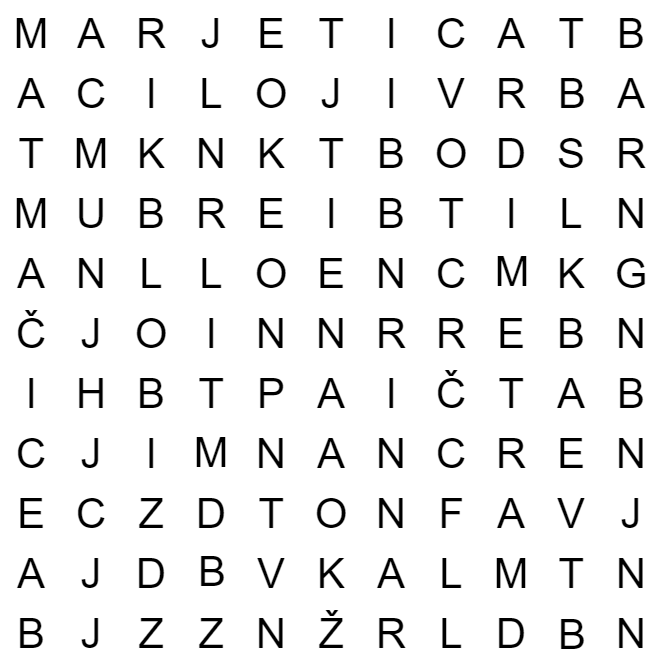 